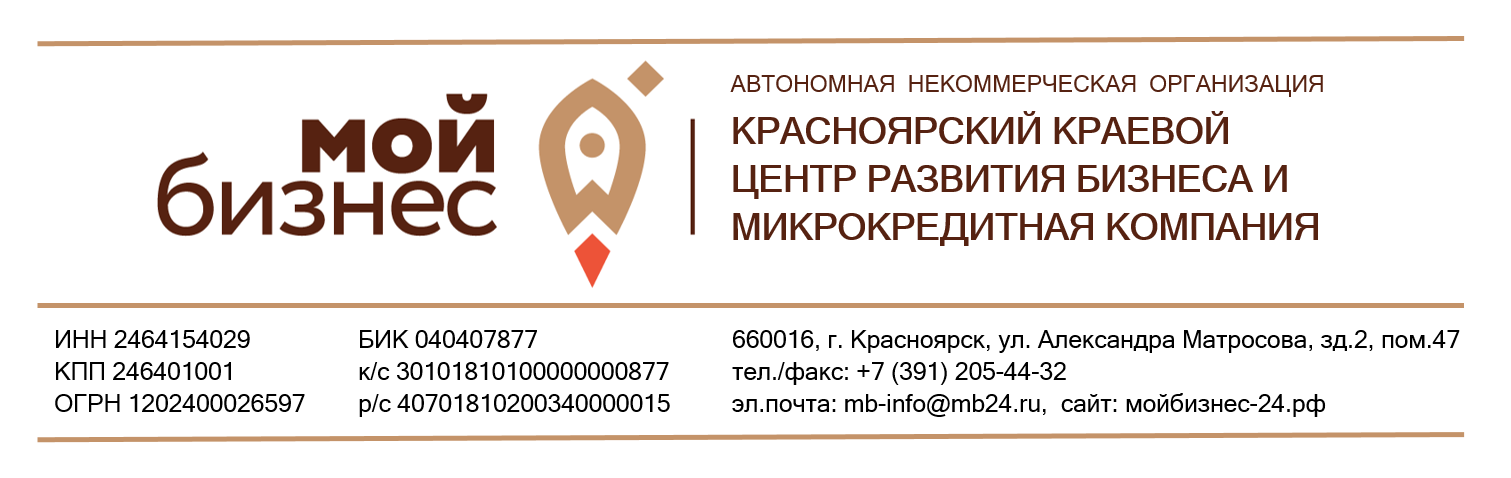 Заявкана участие в конкурсе «Лучший в своем деле» среди физических лиц, применяющих специальный налоговый режим «Налог на профессиональный доход»Я ознакомлен и согласен с условиями конкурса, установленными в Положении 
о проведении конкурса среди физических лиц, не являющихся индивидуальными предпринимателями, применяющих специальный налоговый режим «Налог на профессиональный доход»________________/__________________                                                                         (подпись)                       (ФИО)Настоящим во исполнении требования Федерального закона от 27 июля 2006г. № 152-ФЗ «О персональных данных» даю Организатору конкурса свое письменное согласие на обработку моих персональных данных.ФИО____________________________________________Подпись____________Дата заполнения заявки «____»_______________2022 г.Номинация конкурса*Номинация конкурса*□ «Кулинарный шедевр»□ «Ремесленник Красноярья»□ «Лучший мастер бьюти-индустрии»□ «Лучший проект в сферах креативных индустрий»□ «Репетитор года»*отметить номинацию, в которой подается заявка□ «Кулинарный шедевр»□ «Ремесленник Красноярья»□ «Лучший мастер бьюти-индустрии»□ «Лучший проект в сферах креативных индустрий»□ «Репетитор года»*отметить номинацию, в которой подается заявкаСведения об участнике конкурсаСведения об участнике конкурсаФамилия, имя, отчествоДата рожденияКонтактный телефонАдрес электронной почты (e-mail)ИННПрофиль в социальных сетях: Одноклассники, Вконтакте, блог/личный сайтОпишите свою деятельностьДата регистрации в качестве плательщика налога на профессиональный доходФинансовые показателиУкажите сумму сформированных чеков за 3 (три) месяца, предшествующих дате подачи заявки.Управленческие способностиОпишите свои управленческие качества: способность создавать и реализовывать эффективную бизнес-модель, способность генерировать и внедрять передовые идеи, способствующие увеличению прибыли и уменьшению издержек, способность принимать решения в условиях неопределённости, умение управлять рисками. Перечислите прослушанные Вами за период осуществления деятельности курсы, тренинги, мастер-классы, получение дополнительного образования, связанного с реализацией Вашего проекта.КонкурентоспособностьОпишите главные преимущества Вашего проекта по сравнению с конкурентами (обеспечение более высокого качества, доступных цен, создание удобства для потребителей, уникальность проекта). Маркетинговая стратегияОпишите используемые инструменты продвижения, целью которых является увеличение узнаваемости, привлечение новых клиентов (социальные сети, собственный сайт, радио, ТВ, печатные СМИ и т.д.).Логика и убедительность изложенияСпособность в доступной форме представлять свой проект 